СЕВАСТОПОЛЬСКАЯ 
        ГОРОДСКАЯ ИЗБИРАТЕЛЬНАЯ КОМИССИЯ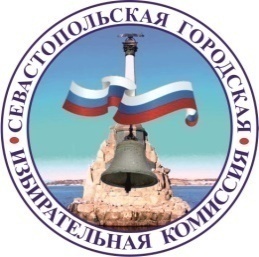     ПОСТАНОВЛЕНИЕг. СевастопольОб итогах конкурса рисунков «Выборы глазами детей» В соответствии с постановлением Севастопольской городской избирательной комиссии от 19 марта 2021 года № 88/509-2 «О проведении конкурса рисунков «Выборы глазами детей», на основании предложений Конкурсной комиссии о предварительных итогах второго (заключительного) этапа конкурса рисунков от 14 мая 2021 года Севастопольская городская избирательная комиссия постановляет:1. Определить победителями конкурса рисунков «Выборы глазами детей»:в номинации лучший рисунок на тему «День голосования»:1 место – Наумову Анастасию, ученицу Государственного бюджетного образовательного учреждения города Севастополя «Средняя общеобразовательная школа № 30»;2 место – Леошко Тимофея, ученика детско-юношеского клуба «Юность»; 3 место – Гвоздикова Андрея, ученика Государственного бюджетного образовательного учреждения города Севастополя «Средняя общеобразовательная школа № 32»; в номинации лучший рисунок на тему «Твой голос – решающий»:1 место – Паращину Евгению, ученицу Государственного бюджетного образовательного учреждения города Севастополя «Гимназия № 24»;2 место – Ярыгину Еву, ученицу Государственного бюджетного образовательного учреждения города Севастополя «Средняя общеобразовательная школа № 32»;3 место – Петриченко Дениса, ученика Государственного бюджетного образовательного учреждения города Севастополя «Средняя общеобразовательная школа № 30»;в номинации лучший рисунок на тему «Мы выбираем будущее»:1 место – Просандееву Екатерину, ученицу творческого объединения «Страна фантазий» Государственного бюджетного образовательного учреждения дополнительного образования «Дворец детского и юношеского творчества»;2 место – Баранову Екатерину, ученицу Государственного бюджетного образовательного учреждения города Севастополя «Средняя общеобразовательная школа № 30»;3 место – Смольнякову Арину, ученицу Государственного бюджетного учреждения культуры города Севастополя «Балаклавский дворец культуры»;в номинации лучший рисунок на тему «Выбор Севастополя»:1 место – Макарову Киру, ученицу Государственного бюджетного образовательного учреждения города Севастополя «Средняя общеобразовательная школа № 32»;  2 место – Наганцеву Валерию, ученицу Государственного бюджетного учреждения культуры города Севастополя «Балаклавский дворец культуры»;3 место – Маргиеву Викторию, ученицу Государственного бюджетного образовательного учреждения города Севастополя «Средняя общеобразовательная школа № 30»; 2. Объявить благодарность Севастопольской городской избирательной комиссии победителям конкурса рисунков «Выборы глазами детей», указанным в пункте 1 настоящего постановления. 3. Разместить настоящее постановление на официальном сайте Севастопольской городской избирательной комиссии в сети Интернет.Лист согласованияСПИСОКдолжностных лиц (организаций), которым направляется копия постановления Севастопольской городской избирательной комиссии 
от _________________ № __________«Об итогах конкурса рисунков «Выборы глазами детей» Исполнитель ____________________Е.А. Волкова«____» _______________2021 года 17 июня 2021 года№ 93/544-2Председатель Севастопольской городской избирательной комиссииН.С. ФаустоваСекретарьСевастопольской городской избирательной комиссииЕ.Э. ПырковаДолжностьДатаПодписьИнициалы, фамилияСекретарьСевастопольской городской избирательной комиссииЕ.Э. ПырковаЧлен Севастопольской городской избирательной комиссии с правом решающего голоса, работающий на постоянной (штатной) основеА.Е. ЧмыхаловНачальник отдела организации и обеспечения избирательного процессаА.В. КопановИсполнительИсполнительИсполнительИсполнительЗаместитель начальника отдела организации и обеспечения избирательного процессаЕ.А. ВолковаУТВЕРЖДАЮСекретарь Севастопольской городской избирательной комиссииУТВЕРЖДАЮСекретарь Севастопольской городской избирательной комиссии _______________ Е.Э. Пыркова«_____» ________________2021 г.«_____» ________________2021 г.№
п/пНаименование органа (организации)Кол-во экз.Примечание1.Отдел информационно-технического обеспечения 12.Территориальные избирательные комиссии города Севастополя4